IT-PROJEKTSTATUSBERICHT 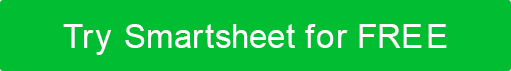 PROJEKTNAMEPROJEKTNAMEPROJEKTNAMEPROJEKT-NR.TERMIN VORBEREITETBERICHTSZEITRAUM/ MANAGER/ MANAGER/ MANAGERPROJEKTSTARTPROJEKTENDESTATUSREF-NR.BESCHREIBUNGBESCHREIBUNGBESCHREIBUNGBESCHREIBUNG1.0UMFANGUMFANGUMFANGUMFANG1.11.21.32.0ZEITPLANZEITPLANZEITPLANZEITPLAN2.12.22.33.0BUDGETBUDGETBUDGETBUDGET3.13.23.34.0ALLGEMEINALLGEMEINALLGEMEINALLGEMEIN4.14.24.3ZUSÄTZLICHE INFORMATIONENZUSÄTZLICHE INFORMATIONENZUSÄTZLICHE INFORMATIONENZUSÄTZLICHE INFORMATIONENZUSÄTZLICHE INFORMATIONENZUSÄTZLICHE INFORMATIONENMEILENSTEINE & BEMERKENSWERTE ERFOLGEMEILENSTEINE & BEMERKENSWERTE ERFOLGEMEILENSTEINE & BEMERKENSWERTE ERFOLGEMEILENSTEINE & BEMERKENSWERTE ERFOLGEMEILENSTEINE & BEMERKENSWERTE ERFOLGEMEILENSTEINE & BEMERKENSWERTE ERFOLGEMEILENSTEINE & BEMERKENSWERTE ERFOLGEMEILENSTEINE & BEMERKENSWERTE ERFOLGEMEILENSTEIN ODER ERFÜLLUNGMEILENSTEIN ODER ERFÜLLUNGMEILENSTEIN ODER ERFÜLLUNGMEILENSTEIN ODER ERFÜLLUNGMEILENSTEIN ODER ERFÜLLUNGVORAUSSICHTLICHER FERTIGSTELLUNGSTERMINVORAUSSICHTLICHER FERTIGSTELLUNGSTERMINEIGENTÜMEREVALUIERUNG ZENTRALER PROJEKTTHEMENEVALUIERUNG ZENTRALER PROJEKTTHEMENEVALUIERUNG ZENTRALER PROJEKTTHEMENEVALUIERUNG ZENTRALER PROJEKTTHEMENEVALUIERUNG ZENTRALER PROJEKTTHEMENEVALUIERUNG ZENTRALER PROJEKTTHEMENEVALUIERUNG ZENTRALER PROJEKTTHEMENEVALUIERUNG ZENTRALER PROJEKTTHEMENPROBLEMBESCHREIBUNGPROBLEMBESCHREIBUNGPROBLEMBESCHREIBUNGDATUM DER ERÖFFNUNGDATUM DER SCHLIEßUNGDATUM DER SCHLIEßUNGPROBLEMBEANTWORTUNGPROBLEMBEANTWORTUNG BEWERTUNG ANFORDERN BEWERTUNG ANFORDERN BEWERTUNG ANFORDERN BEWERTUNG ANFORDERN BEWERTUNG ANFORDERN BEWERTUNG ANFORDERN BEWERTUNG ANFORDERN BEWERTUNG ANFORDERNREF-NR.ÄNDERUNG ERBETENÄNDERUNG ERBETENÄNDERUNG ERBETENÄNDERUNG ERBETENBESCHREIBUNG DER AUSWIRKUNGENBESCHREIBUNG DER AUSWIRKUNGENBESCHREIBUNG DER AUSWIRKUNGENDER PROJEKTRESSOURCENDER PROJEKTRESSOURCENDER PROJEKTRESSOURCENDER PROJEKTRESSOURCENDER PROJEKTRESSOURCENDER PROJEKTRESSOURCENDER PROJEKTRESSOURCENDER PROJEKTRESSOURCENDER PROJEKTRESSOURCENDER PROJEKTRESSOURCENDER PROJEKTRESSOURCENKATEGORIEBUDGETIERTE KOSTEN FÜR NOCH NICHT ABGESCHLOSSENE ARBEITENBUDGETIERTE KOSTEN FÜR ABGESCHLOSSENE ARBEITENBUDGETIERTE KOSTEN FÜR ABGESCHLOSSENE ARBEITENTATSÄCHLICHE KOSTEN FÜR ABGESCHLOSSENE ARBEITENTATSÄCHLICHE KOSTEN FÜR ABGESCHLOSSENE ARBEITENTATSÄCHLICHE KOSTEN FÜR ABGESCHLOSSENE ARBEITENTATSÄCHLICHE KOSTEN FÜR ABGESCHLOSSENE ARBEITENUNTERSCHIEDUNTERSCHIEDKategorie 1Kategorie 2Kategorie 3Kategorie 4Kategorie 5SUMMENZUSÄTZLICHE ANMERKUNGENZUSÄTZLICHE ANMERKUNGENZUSÄTZLICHE ANMERKUNGENZUSÄTZLICHE ANMERKUNGENZUSÄTZLICHE ANMERKUNGENZUSÄTZLICHE ANMERKUNGENZUSÄTZLICHE ANMERKUNGENZUSÄTZLICHE ANMERKUNGENZUSÄTZLICHE ANMERKUNGENZUSÄTZLICHE ANMERKUNGENZUSÄTZLICHE ANMERKUNGENGENEHMIGT NACH NAME UND TITELGENEHMIGT NACH NAME UND TITELGENEHMIGT DURCH UNTERSCHRIFTGENEHMIGT DURCH UNTERSCHRIFTGENEHMIGT DURCH UNTERSCHRIFTGENEHMIGT DURCH UNTERSCHRIFTGENEHMIGT DURCH UNTERSCHRIFTDATUMDATUMDATUMDATUMVERZICHTSERKLÄRUNGAlle Artikel, Vorlagen oder Informationen, die von Smartsheet auf der Website bereitgestellt werden, dienen nur als Referenz. Obwohl wir uns bemühen, die Informationen auf dem neuesten Stand und korrekt zu halten, geben wir keine Zusicherungen oder Gewährleistungen jeglicher Art, weder ausdrücklich noch stillschweigend, über die Vollständigkeit, Genauigkeit, Zuverlässigkeit, Eignung oder Verfügbarkeit in Bezug auf die Website oder die auf der Website enthaltenen Informationen, Artikel, Vorlagen oder zugehörigen Grafiken. Jegliches Vertrauen, das Sie auf solche Informationen setzen, erfolgt daher ausschließlich auf Ihr eigenes Risiko.